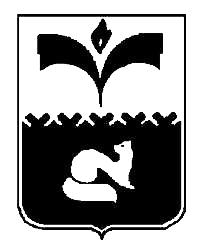 ДУМА ГОРОДА ПОКАЧИХанты - Мансийского автономного округа - ЮгрыРЕШЕНИЕот 13.06.2018							            №46Рассмотрев проект решения Думы города Покачи «О внесении изменений в Положение о порядке проведения конкурса на замещение вакантных должностей муниципальной службы и порядке формирования конкурсной комиссии в муниципальном образовании город Покачи, утвержденное решением Думы города Покачи от 27.08.2015 №67», в соответствии с частью 2 статьи 17 Федерального закона от 02.03.2007 №25-ФЗ «О муниципальной службе в Российской Федерации», пунктом 34 части 1.1 статьи 19 Устава города Покачи, Дума города ПокачиРЕШИЛА:1. Внести в Положение о порядке проведения конкурса на замещение вакантных должностей муниципальной службы и порядке формирования конкурсной комиссии в муниципальном образовании город Покачи, утвержденное решением Думы города Покачи от 27.08.2015 №67 (газета «Покачёвский вестник» от 04.09.2015 №36), с изменениями, внесенными решениями Думы города Покачи от 27.01.2016 №3 (газета «Покачёвский вестник» от 05.02.2016 №6), от 02.06.2016 №68 (газета «Покачёвский вестник» от 10.06.2016 №24), от 30.09.2016 №106 (газета «Покачёвский вестник» от 07.10.2016 №41) следующие изменения:1) в части 5 статьи 1 слова «старшей и младшей группы» заменить словами «ведущей, старшей и младшей группы»;2) часть 5 статьи 5 дополнить пунктами 12 и 13 следующего содержания:«12) свидетельство о постановке на учет в налоговом органе по месту жительства на территории Российской Федерации;13) страховое свидетельство обязательного пенсионного страхования.»;3) в части 4 статьи 6 слова «через две недели» заменить словами «через 30 дней». 3. Опубликовать настоящее решение в газете «Покачёвский вестник».4. Настоящее решение вступает в силу после официального опубликования. 5. Контроль за выполнением решения возложить на постоянную комиссию Думы города Покачи VI созыва по соблюдению законности и местному самоуправлению (председатель Ю.И. Медведев).Принято Думой города Покачи______________________________О внесении изменений в Положение о порядке проведения конкурса на замещение вакантных должностей муниципальной службы и порядке формирования конкурсной комиссии в муниципальном образовании город Покачи, утвержденное решением Думы города Покачи от 27.08.2015 №67Глава города Покачи В.И. Степура__________________________ Председатель Думы города Покачи Н.В. Борисова___________________________